.Intro: 16[1-8]: Right SIDE, TOGETHER, Right RUMBA BOX, Left SIDE, TOGETHER, Left RUMBA BOX Back.[9-16]: Right COASTER STEP, Left SHUFFLE, Left STEP TURN, Right SHUFFLE.[17-24]: Left Side ROCK STEP, Left BEHIND, SIDE, CROSS, Right Side ROCK STEP, Right SHUFFLE.[25-32]: Right STEP TURN, Left SHUFFLE, Right & Left Side MAMBO ROCK.START AGAINNight Shift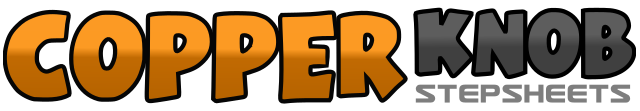 .......Count:32Wall:1Level:Beginner.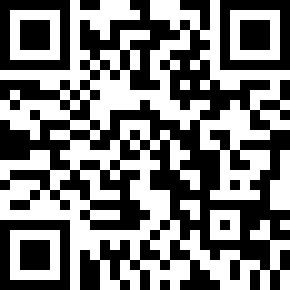 Choreographer:Chatti the Valley (ES) & Adela Ortega (ES) - November 2020Chatti the Valley (ES) & Adela Ortega (ES) - November 2020Chatti the Valley (ES) & Adela Ortega (ES) - November 2020Chatti the Valley (ES) & Adela Ortega (ES) - November 2020Chatti the Valley (ES) & Adela Ortega (ES) - November 2020.Music:Night Shift - Jon PardiNight Shift - Jon PardiNight Shift - Jon PardiNight Shift - Jon PardiNight Shift - Jon Pardi........1Step right to right side2Step left beside right foot3Step right to right side&Step left beside right foot4Step right forward5Step left to left side6Step right beside left foot7Step left to left side&Step right beside left foot8Step left back1Step right back&Step left back, beside right foot2Step right forward3Step left forward&Step right near left4Step left forward5Step right forward6½ turn left, weight on left foot (6:00)7Step right forward&Step left forward, near right8Step right forward1Step left to left side2Recover weight on right foot3Step left behind right foot&Step right to right side4Cross left over right5Step right to right side6Recover weight on left foot7Step right forward&Step left forward, near right8Step right forward1Step left forward2½ turn right, weight on right foot (12:00)3Step left forward&Step right near left4Step left forward5Step right to right side&Recover weight on left foot6Step right beside left foot7Step left to left side&Recover weight on right foot8Step left beside right foot